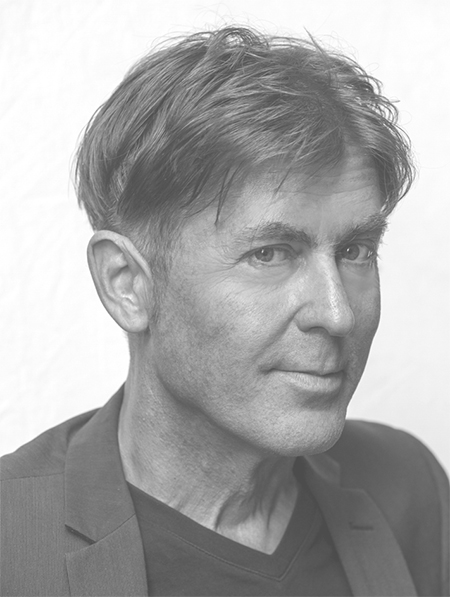 m a r k   e.  s w I n d l eUX Specialist | UX Architect UX Solution Lead | UX DesignerInformation Architect(312) 212-3346   markswindle@gmail.commarkswindle.net  linkedin.com/in/swindle Chicago, IL ________________________________________________________________________________________________________________________________________________________________________________________________________________________________________________________________________________________________UX Specialist backed by super-solid UI, IA, PM and design skills. A quick study, fully-engaged from the get-go, who pursues of project excellence while respecting deadlines and budget. And an infuser of levity when projects get too serious!UX Specialist backed by super-solid UI, IA, PM and design skills. A quick study, fully-engaged from the get-go, who pursues of project excellence while respecting deadlines and budget. And an infuser of levity when projects get too serious!UX Specialist backed by super-solid UI, IA, PM and design skills. A quick study, fully-engaged from the get-go, who pursues of project excellence while respecting deadlines and budget. And an infuser of levity when projects get too serious!work experience2015–2017UX Solution Lead, Senior UX Designer Aon HewittBegun as a 4-month assignment as Sr UX Designer, this morphed into 24 months as UX Solution Lead, with salvage of a floundering re-design (Your Spending Account). Guided designers, writers and an offshore development team in requirements, visioning, prototyping, usability testing, sponsor negotiations, CX/accessibility/sponsor reviews and the governance process to create exemplary, top-testing products.2010–2015UX Architect, Designer, IA, PM design-iConsultant for Columbia University, Northwestern University, John Jay College, The MacArthur Foundation, The American Assembly, Operation Smile, etc. on complex, content-rich, interactive and historical-archival websites and web app projects, coordinating worldwide-distributed teams.2013–2014CEO, UX/Visual Designer, Digital/Marketing Strategist CinewavLed a video-on-demand start-up addressing the excess of cinematic content by leveraging premier film festivals as the optimal filtering tool, pursuing a relationship with the 90-plus% of festival filmmakers without a distribution outlet. Invited in at the concept stage, then guided the project to a Round 1 $250k investment, formulating marketing and distribution strategy, creating prototypes, and assisting in financial modeling.2004–2010Senior Web Designer Northwestern University, School of Education & Social PolicyDesign/development of complex historical & academic websites, custom web apps, promotional material & University-wide interdisciplinary projects; and expansion of SOCiety to include digital portfolios, profile engine, news center, accreditation functionality, etc.2002–2004Webmaster, Designer Northwestern University, School of CommunicationDesign and production of digital and print promotional content for the School, its departments, and research; architected a custom CMS, SOCiety, deployed across multiple schools and institutes; oversaw the management of dozens of websites for faculty, staff and researchers.2000–2001Senior Interactive Art Director Frankel & CompanyArt direction and design of website and microsite projects for Tropicana, Target and Visa; and—in the nascient period of corporate web presence—coordination of print/web brand identity.1998–2002Web/Interactive Designer/Producer, Flash, Animator, Illustrator Aquent, Digital People, E-Staff, RandstadClients: Rand McNally, DDB Worldwide, Smith Bucklin & Associates, Neology, McGraw-Hill, Argonne National Laboratory, Giant Step, Quantum Leap, LeapNet, United Airlines, etc.work experience2015–2017UX Solution Lead, Senior UX Designer Aon HewittBegun as a 4-month assignment as Sr UX Designer, this morphed into 24 months as UX Solution Lead, with salvage of a floundering re-design (Your Spending Account). Guided designers, writers and an offshore development team in requirements, visioning, prototyping, usability testing, sponsor negotiations, CX/accessibility/sponsor reviews and the governance process to create exemplary, top-testing products.2010–2015UX Architect, Designer, IA, PM design-iConsultant for Columbia University, Northwestern University, John Jay College, The MacArthur Foundation, The American Assembly, Operation Smile, etc. on complex, content-rich, interactive and historical-archival websites and web app projects, coordinating worldwide-distributed teams.2013–2014CEO, UX/Visual Designer, Digital/Marketing Strategist CinewavLed a video-on-demand start-up addressing the excess of cinematic content by leveraging premier film festivals as the optimal filtering tool, pursuing a relationship with the 90-plus% of festival filmmakers without a distribution outlet. Invited in at the concept stage, then guided the project to a Round 1 $250k investment, formulating marketing and distribution strategy, creating prototypes, and assisting in financial modeling.2004–2010Senior Web Designer Northwestern University, School of Education & Social PolicyDesign/development of complex historical & academic websites, custom web apps, promotional material & University-wide interdisciplinary projects; and expansion of SOCiety to include digital portfolios, profile engine, news center, accreditation functionality, etc.2002–2004Webmaster, Designer Northwestern University, School of CommunicationDesign and production of digital and print promotional content for the School, its departments, and research; architected a custom CMS, SOCiety, deployed across multiple schools and institutes; oversaw the management of dozens of websites for faculty, staff and researchers.2000–2001Senior Interactive Art Director Frankel & CompanyArt direction and design of website and microsite projects for Tropicana, Target and Visa; and—in the nascient period of corporate web presence—coordination of print/web brand identity.1998–2002Web/Interactive Designer/Producer, Flash, Animator, Illustrator Aquent, Digital People, E-Staff, RandstadClients: Rand McNally, DDB Worldwide, Smith Bucklin & Associates, Neology, McGraw-Hill, Argonne National Laboratory, Giant Step, Quantum Leap, LeapNet, United Airlines, etc.skills5 - UX design5 - Web design5 - IA5 - Wireframing4 - Prototyping4 - Responsive design4 - Interactive design4 - Project Management4 - Writing for the Web
5 - Adobe Creative Suite4 - Axure3 - Visio
4 - HTML/CSS3 - SQL2 - PHP2 - JavascriptproficienciesLow/Med/High fidelityWireframing (web/tablet/mobile)HTML/Axure prototypingStoryboardingJournery mappingWorkflowsPersonasStrategic thinkingStart-up experienceBusiness analysispersonalPassionateEngagedEnthusiasticCalmExpert communicatorTeam playerHighly-organizedQuick studyMood lightenerImpasse breakerHumor infuser